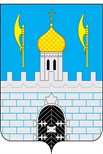 КОНТРОЛЬНО - СЧЕТНАЯ ПАЛАТАСЕРГИЕВО-ПОСАДСКОГО ГОРОДСКОГО ОКРУГА МОСКОВСКОЙ ОБЛАСТИот 16.07.2021г. № 111/21-ИСИнформацияпо результатам контрольного мероприятия «Проверка соблюдения полноты и эффективности расходования выделенных бюджетных средств на реализацию мероприятия «Укрепление материально-технической базы дошкольных учреждений» в рамках муниципальной программы Сергиево-Посадского муниципального района «Развитие образования в Сергиево-Посадском муниципальном районе Московской области»На основание Плана работы Контрольно-счетной палаты Сергиево-Посадского городского округа на 2021 год проведено контрольное мероприятия «Проверка соблюдения полноты и эффективности расходования выделенных бюджетных средств на реализацию мероприятия «Укрепление материально-технической базы дошкольных учреждений» в рамках муниципальной программы Сергиево-Посадского муниципального района «Развитие образования в Сергиево-Посадском муниципальном районе Московской области».Проверяемый период: 2019 год.Проверкой установлено:Проверка проведена в 5 дошкольных учреждениях: МБДОУ "Детский сад комбинированного вида № 8", МБДОУ "Детский сад № 6 - центр развития ребенка", МБДОУ "Детский сад общеразвивающего вида № 9", МБДОУ "Детский сад комбинированного вида № 7", МБДОУ "Детский сад комбинированного вида № 32".В пределах средств, полученных из бюджета Сергиево-Посадского городского округа, из бюджета Московской области, внебюджетных средств, проведены текущие и капитальные ремонты, благоустройство территорий, приобретены теневые навесы и прочее оборудование.Контроль, за сроками выполнения ремонтно-строительных работ, в соответствии с условиями контрактов (договоров), осуществляется специалистами управления образования, руководителем Учреждения.В период проверки проведены осмотры фактически выполненных работ, замечания отсутствуют.Общий объем финансирования составил в сумме 107 277 411,72 руб., в том числе:-работы проведенные МБУ «Развитие» в 11 детских садах на сумму 34 200 000,00;-установлены теневые навесы в 17 детских садах самостоятельно на сумму 17 153 366,35;-проведены текущие ремонты 27 детских садах самостоятельно на сумму 32 196 873,58;-проведены аварийные работы в 51 детском саду самостоятельно на сумму 23 727 171,79.При проверке соблюдения полноты и эффективности расходования выделенных бюджетных средств на реализацию мероприятия «Укрепление материально-технической базы дошкольных учреждений» в рамках муниципальной программы Сергиево-Посадского муниципального района «Развитие образования в Сергиево-Посадском муниципальном районе Московской области» за 2019 год программа исполнена на 100%, денежные средства расходовались на цели определенные программой эффективно, не целевого использования бюджетных средств не установлено.Инспектор Контрольно-счетной палаты			 	      Л.А. Соловьевапр. Красной Армии, 169, Сергиев Посад, Московская область, 141310Тел (496) 551-50-12, E-mail: ksk. spmr@yandex.ru,